TITLEName and surname of the first authorInstitution/Affiliation, City, Country, Email addressName and surname of the second authorInstitution/Affiliation, City, Country, Email addressName and surname of the third authorInstitution/Affiliation, City, Country, Email addressAbstract:The abstract shall not exceed word limit of 150 words.Keywords:Please, provide between 4 and 7 keywords.IntroductionText goes here – style name is IUFRO Text – please use the pre-designed MS Word text styles.This template should be used as a guideline for structuring your Scientific Conference Contribution. The published contribution should, in principle at least, be organised as a scientific article (i.e., IMRaD scheme).All contributions will be subjected to peer-reviewing according to the criteria for original scientific articles by the members of the Programme Committee and other relevant researchers. Contribution will be published in the conference proceedings.The Scientific Conference Contribution should be long between 4 and 6 pages (including figures, tables and references).At least one author of each accepted contribution is required to be registered to the Conference.MethodsUse pre-defined MS Word style IUFRO Main Heading, IUFRO Sub-Heading 1st level and IUFRO Sub-Heading 2nd level for formatting headings, IUFRO text for main text and IUFRO References for references. Default font is Calibri Light, size 11.Use IUFRO Figures style to format the text below the figure (see Figure 1).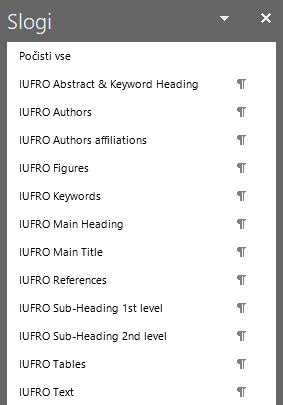 Figure 1. MS Word Styles libraryDetailed method descriptionAuthors will be requested to sign the below “Permission for Publishing” statement and allow to publish the article under Creative Commons CC BY-SA 4.0 licence.Even more detailed method descriptionIf convenient, please use the Add table option in MS Word to create tables.Table 2: Past five IUFRO 4.05.00 conferencesResultsIn-text citations should follow principal author-year or title-year, e.g. (Novak, 2008; Kappes and Petterson, 2009; Novak et al., 2010; MacFarland, 2012a; 2012b; MacFarland, 2013; 2014; Decree on prohibition …, 2015; Pasteur, 1875, cit. after Raspor et al., 2018; IUFRO, s. a.).References in text are listed in chronological order, i.e. older references are listed first.Discussion and conclusionThe proceedings and its content will be uploaded to RUL - The Repository of the University of Ljubljana.Please use English language. Author(s) are fully responsible for language correctness.Please submit your contributions by 23. June 2023 to iufro2023@bf.uni-lj.siAnd do not forget to register to the Conference, following THIS link!ReferencesAll references must be cited in the text and listed in alphabetical order in the list of references. Please use the pre-defined IUFRO References Style.Articles:Surname N., Surname N. Year. Title of the work. Journal, Volume, Issue: pages. DOI link or URL (if exists).Hoff A. 2007. Second stage DEA: comparison of approaches for modelling the DEA score. European Journal of Operational Research, 181: 425–435. https://doi.org/10.1016/j.ejor.2006.05.019Bürgi M., Hersperger A. M., Schneeberger N. 2004. Driving forces of landscape change - current and new directions. Landscape Ecology, 19: 857–868. https://doi.org/10.1007/s10980-004-0245-8Christensen M., Hahn K., Mountford E.P., Ódor P., Standovár T., Roženbergar D., Diaci J., Wijdeven S., Meyer P., Winter S., Vrska T. 2005. Dead wood in European beech (Fagus sylvatica) forest reserves. Forest Ecology and Management, 210, 1–3: 267–282. https://doi.org/10.1016/j.foreco.2005.02.03Books (with authors):Surname N., Surname N., Surname N. Year. Title. Edition. Place, Publisher.Amacher G.S., Ollikainen M., Koskela E. 2009. Economics of forest resources. Cambridge, MIT Press.Books (with editors):Surname N. (ed.) Year. Title. Edition. Place, Publisher.Aguilar F.X. (Ed.). 2014. Wood Energy in Developed Economies: Resource Management, Economics and Policy. 1st edition. Abingdon, Oxon, New York, Routledge.Book chapters:Surname N., Surname N. Year. Chapter title. In: Book title. Edition. Editors (ed.). Place, Publisher: pages.Huguenin J.-M. 2013. Data Envelopment Analysis. In: Multi-Criteria Decision Analysis. New York, John Wiley & Sons: 235–274.Legislation and standards:ISO 11799. Information and documentation: Document storage requirements for archive and library materials. 2003: 15 pp.Internet sources:Authors/Title of the page. Title of the page. URL. (access date).IUFRO News. https://www.iufro.org/news/ (2. 2. 2023).Non-published material:Košir P. 1997. Natural Reserve Kočevsko. Kočevje, Slovenia Forest Service. (personal correspondence, June 1997).Werner H. 1995. Bolezni in zajedalci pri kokoših v Prekmurju. In: Simpozij Novi izzivi v poljedelstvu, Radenci, 10. –15. Oct. 1995. (non-published).YearTitleLocationDate2022Managerial forest economics and accounting as a base for decision making in a changing worldHamburg, Germany5-7 September 20222021Managerial, Social and Environmental Aspects of the Forest-based Sector for Sustainable Development: 40th Anniversary Conference for 4.05.00Brno, Czech Republic4-6 October 20212020The Social and Ecological Value Added of Small-Scale Forestry to the Bio-EconomyBolzano, Italy6-9 October 20202018Sustainable Forest Management for the Future - The Role of Managerial Economics and AccountingZagreb, Croatia10-12 May 20182017Annual meeting of IUFRO Research Group 4.50.00 and Working Parties 4.05.01, 4.05.02, 4.05.03 (during IUFRO Anniversary Congress "125 Years of IUFRO")Freiburg, Germany19-22 September 2017